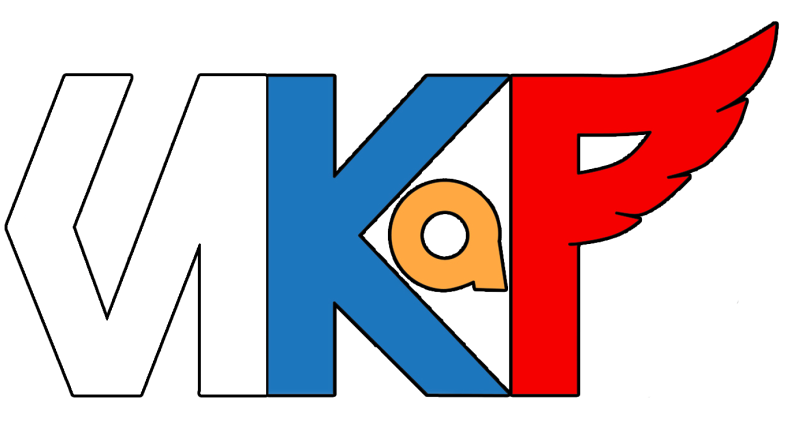 Положение соревнований ИКаР сезона 2016.ОглавлениеОрганизация сезона соревнованийРегистрация на соревнованияТребования к командеТребования к роботамПорядок проведения соревнованийСудействоОпределение победителяНаграждениеТеоретическая часть соревнований.Требования к инженерной книгеЭтап I: Изготовление и транспортировка детали на предприятииОценивание прохождения I этапаЭтап II. Транспортировка изделия с предприятияКонструкции для поля II этапаОценивание прохождения II этапаОрганизация сезона соревнованийСезон соревнований: ноябрь текущего года – апрель следующего года.Сезон начинается с объявления задания сезона и регламента соревнований на официальном сайте соревнований.Сезон соревнований заканчивается итоговым мероприятием.Проведение сезона соревнований состоит из нескольких этапов:Итоговым мероприятием сезона 2015/16 является Всероссийский этап соревнований «Инженерные Кадры России» в рамках VIII Всероссийского молодежного робототехнического фестиваля «РобоФест-2016», который будет проходить 13 - 16  апреля 2016 года, МоскваРегистрация на соревнованияДля участия в соревнованиях каждая команда должна зарегистрироваться путем заполнения интерактивной формы http://goo.gl/forms/xS51oDSutQ  до 15 февраля 2016 годаСоревнования проводятся МАУДО ДДТ г. Балтийска (ул.Московская,18)16 марта – тренировочный день ( 10.00.-15.00.)17 марта – соревновательный день (10.00 – 17.00)Требования к командеМаксимальное количество участников, представляющих команду на соревнованиях текущего сезона: 6 обучающихся и 1 тренер.Минимальное количество участников, представляющих команду на соревнованиях текущего сезона: 2 обучающихся и 1 тренер.Команда состоит из участников двух возрастных групп:Допускается уменьшение возраста участников в старшей группе до 7 лет.Возраст тренера команды составляет не менее 20 лет.Возраст участников команды учитывается на момент проведения соревнований.Допускается при подготовке к соревнованиям привлечение дополнительных участников в виде обучающихся и тренеров. Однако дополнительные участники в представлении команды на соревнованиях не участвуют.Требования к роботамВсе модели собираются и программируются участниками заранее в соответствии с требованиями настоящего положения.Модели станков (роботы первого этапа) не должны выходить за пределы поля. Максимальный размер каждого отдельного станка: 250×250, высота станков не ограничена (размер считается без возможных соединительных деталей между станками и механизмами транспортировки).Габаритные размеры робота второго этапа до начала соревнования ограничены кубом 250х250х250 мм (ширина 250 мм, длина 250 мм, высота 250 мм).Во время соревнования робот может менять свои размеры, но исключительно без вмешательства человека.Робот может оставить на игровом поле любые свои части, в которых не содержатся его основные компоненты (например, микрокомпьютер, моторы, датчики и т.п.).Робот должен быть автономным, т.е. не допускается дистанционное управление роботом.Нет ограничений на использование сред и языков программирования для создания программ для робота.В соревнованиях разрешено использовать конструкторы: LEGO, Fishertechnic, RoboRobo, Huna.Роботы должны быть построены с использованием деталей конструкторов только одной маркиКоличество двигателей, датчиков и контролеров, используемых в производственной линии, не ограничено.Командам не разрешается изменять любые оригинальные части (например: микрокомпьютеры, двигатели, датчики, детали, провода и т.д.).В конструкции роботов нельзя использовать винты, клеи, веревки или резинки для закрепления деталей между собой.Роботы должны быть построены только на базе конструкторов, предусмотренных регламентом. Комплектующие роботов не должны нарушать авторские, исключительные и смежные права третьих лиц (законных правообладателей), в том числе права на торговые знаки, их графические и текстовые обозначения.Конструкция робота должна исключать повреждение трассы, возгорание, задымление, ослепление и иное воздействие на людей.На микрокомпьютере робота должны быть отключены модули беспроводной передачи данных (Bluetooth, Wi-Fi), загружать программы следует через кабель USB.Робот, не соответствующий требованиям, не допускается к участию в соревнованиях.Порядок проведения соревнованийСостязания проходят в два этапа. На каждом этапе работает соответствующая группа команды:На соревнованиях каждая команда должна с собой иметь:Портативный компьютер;Роботов домашней сборки для проведения практической части этапов;Носитель с программами;Все необходимые материалы, такие как: запас необходимых деталей и компонентов наборов, запасные батарейки или аккумуляторы т.д.;Каждая команда будет обеспечена розеткой 220 вольт.В зоне состязаний (зоне сборки и полей) разрешается находиться только участникам команд (тренерам запрещено), членам оргкомитета и судьям.После старта попытки запрещается вмешиваться в работу роботов. Если после старта оператор коснется робота, без разрешения судьи, то попытка будет завершена.Участникам команды запрещается покидать зону соревнований без разрешения члена оргкомитета или судьи.Во время проведения соревнований запрещены любые устройства и методы коммуникации. Всем, кто находится вне области состязаний, запрещено общаться с участниками. Если все же необходимо передать сообщение, то это можно сделать только при непосредственном участии члена оргкомитета.Члены команды и руководитель не должны вмешиваться в действия робота своей команды или робота соперника ни физически, ни на расстоянии.При нарушении командой одного из предыдущих 3 пунктов команда будет дисквалифицирована с соревнованийДля соревнований используются четыре трассы. Трассы располагаются на определенном расстоянии друг от друга.На одной паре трасс соревнуются одновременно две команды. На другой паре трасс две другие команды готовятся к предстоящей попытке. Время на установку роботов на трассу – 15 минут.В период проведения всероссийских соревнований организаторами предоставляется дополнительное поле в зоне ожидания команд для настройки роботов.Участники могут настраивать робота только в период времени отладки, после окончания этого периода нельзя модифицировать или менять робота (например: поменять батарейки) и заменять программу. Также команды не могут просить дополнительного времени.Допускается помощь младшей группы при подготовке роботов к 1 этапу, а также использование аналогичных механизмов младшей группы на первом этапе.Не допускается помощь старшей группы на втором этапе состязаний.Время, отводимое на каждый  этап – 2 минуты (120 секунд). При неблагоприятном исходе записывается максимальное время и количество заработанных баллов.В день соревнований перед началом периода времени отладки оргкомитетом будут объявлены окончательные условия состязаний:цвет заготовки, используемой для работы на трассе (красный, желтый, зеленый или синий);номер склада, для доставки изделия;маршрут движения робота на 2 этапе.Данные условия определяются случайным образом и действительны на протяжении всего периода проведения соревнований.Каждой команде будет дано две попытки для представления работы роботов на трассе. Между 1 и 2 раундом будет дано время (не менее 30 минут – на усмотрение оргкомитета) для повторной отладки роботов.На данном соревновании отдельная инспекционная область для проверки роботов на соответствие требованиям регламента соревнований не предусмотрена. Все модификации роботов производятся в зоне отладки. Все проверки на соответствие регламенту соревнований производятся на трассе по окончании времени на установку роботов на трассе или в случае готовности команды.Если при проверке робот не будет соответствовать требованиям, команде будет дано 3 минуты на исправление, иначе команда пропускает данную попытку с максимальным количеством времени (с добавлением всех штрафов).Если во время попытки на поле определенного этапа будет обнаружено, что робот не соответствует регламенту соревнований, то робот завершает работу на данном этапе с максимальным значением времени данного этапа.При подаче заявки для участия в соревнованиях необходимо предоставить электронный вариант Инженерной книги не позднее, чем за 3 дня до соревнований. Оригинал предоставляется в день соревнований при регистрации команды.СудействоОрганизаторы оставляют за собой право вносить в правила соревнований любые изменения, уведомляя об этом участников. В том числе изменения могут быть внесены главным судьей соревнований в день соревнования. Изменения доводятся до всех участников, ставя их в одинаковые условия.Контроль и подведение итогов осуществляется судейской коллегией в соответствии с приведенными правилами.Если появляются возражения относительно судейства, команда имеет право в установленном порядке обжаловать решение судей в оргкомитете до начала следующей попытки.Переигровка может быть проведена по решению судей в случае, когда робот не смог закончить этап из-за постороннего вмешательства, когда неисправность возникла по причине плохого состояния игрового поля, либо из-за ошибки, допущенной судейской коллегией.Определение победителяОпределение победителя производится в четырёх номинациях:Изготовление и транспортировка детали на предприятии;Транспортировка детали с предприятия;Инженерная книга;Абсолютный победитель соревнований «ИКаР».В номинациях «Изготовление и транспортировка детали на предприятии» и «Транспортировка детали с предприятия» победившими считаются команды, занимающие верхние строчки рейтинга.Ранжирование команд по результатам спортивного этапа состязаний определяется следующим образом:у каждой команды берется лучший результат попытки (максимальное количество очков);у команд имеющих одинаковое число очков, приоритет имеет вторая попытка каждой команды;если и в этом случае у команд будет одинаковое количество очков, то будет учитываться время, потребовавшееся команде для завершения лучшей попытки.В номинации «Инженерная книга» победители определяются на основании критериев по наибольшему количеству набранных баллов.В номинации «Абсолютный победитель соревнований «ИКаР»» победитель определяется на основании результатов в остальных номинациях по наибольшему количеству набранных балловНаграждениеПобедители соревнований награждаются дипломами на церемонии закрытия. Теоретическая часть соревнований.Теоретическая часть соревнований проводится до практической.Теоретическая часть состоит из: презентации проекта и инженерной книги.Требование к презентации проекта:Представление округа;Представление команды;Обоснование выбора производственной линии согласно представленному округу.При проведении всероссийских состязаний на презентации проекта могут присутствовать представители команд – соперников.Порядок проведения представления проекта:Время на выступление максимум 5 минут;Сопутствующее оформление (презентация, буклеты, листовки, плакаты и т.д.).Обязательное представление реального производства.После представления проекта, команда должна пройти на защиту инженерной книги (имея с собой оригинал инженерной книги).Защита инженерной книги проходит в форме в форме презентации в присутствии судей и соперниковТребования к инженерной книгеИнженерная книга является обязательным условием участия в соревнованиях.Инженерная книга должна быть направлена в оргкомитет (электронный вариант) не позднее, чем за 3 дня до соревнований. Оргкомитет рассматривает инженерную книгу на соответствие требуемым критериям.Основные требования и начисляемые баллы по инженерной книге:Этап I: Изготовление и транспортировка детали на предприятииВнешний вид поляПоле 1-го этапа имеет размер 1200х2400 мм. Чёрным цветом обозначена зона старта. Цветом выделены зоны складирования заготовок. Цифрами 1, 2, 3, 4 – зоны складирования готовой продукции.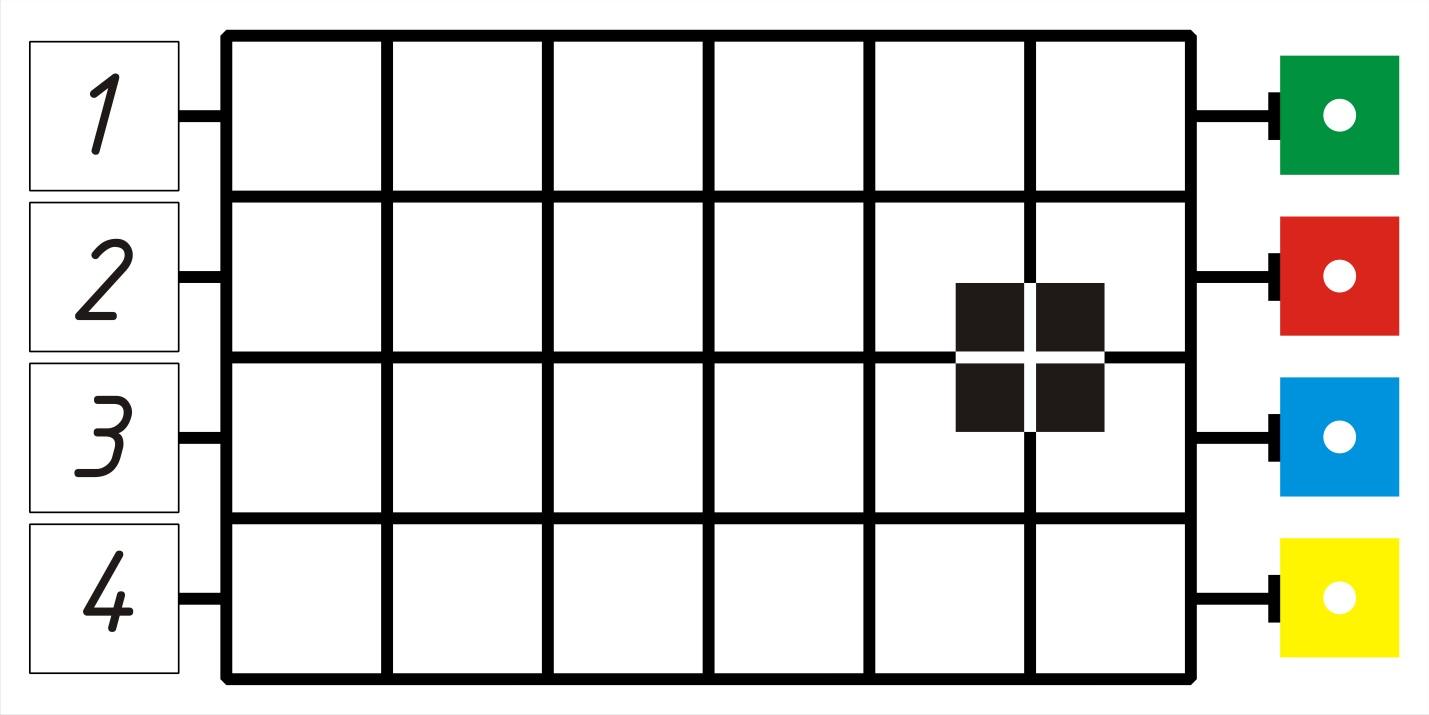 Правила состязаний:Модели станков не должны выходить за пределы поля этапа. Максимальный размер каждого отдельного станка: 250х250, высота станков не ограничена. Иных ограничений на расположение станков нет.Перед стартом станки размещаются в клетках поля (размер клетки 250х250 мм), и не могут располагаться на пересечении чёрных линий.Перед стартом средство транспортировки должно находиться всеми своими частями в пределах зоны старта (чёрный квадрат). Высота средства транспортировки не ограничена. До начала попытки (сигнала судьи) никакая часть робота не должна выступать за пределы зоны стартаСтартовав, робот (средство транспортировки) покидает зону старта. Прибывая в зону «Склад заготовок» робот должен взять заготовку указанного цвета (объявляется в день соревнований) и доставляет заготовку на производственную линию.Заготовка имеет цилиндрическую форму (тело вращения) 52×52×135 мм (банка из-под Coca Cola mini, Adrenalin Rush, Red Bull ёмкостью 0,25 л, обклеенная бумагой)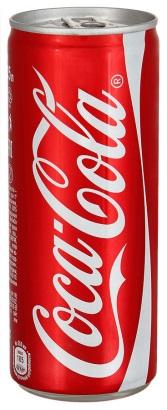 Участникам необходимо собрать и запрограммировать модель производственной линии, в которую обязательно должны входить следующие модели:Модель станка (механизма) №1, движущаяся часть которого делает циклические поступательные движения;Модель станка (механизма) №2, движущаяся часть которого делает одновременно поступательные и вращательные движения;Модель станка (механизма) №3, который производит вращение заготовки вокруг своей оси;Модель четвертого станка (механизма) не оговаривается и выбирается командой с учетом моделируемого производственного процесса.Очередность расположения станков не оговаривается и выбирается командой с учетом моделируемого производственного процесса.Передача заготовки к станкам и между ними должна осуществляться автоматически, с использованием любых средств транспортировки; обязательно использование хотя бы один раз как средства транспортировки:манипулятора;транспортерной ленты;конвейера;автопогрузчика.Требования к модели 1 механизма:После помещения заготовки в рабочую зону станка рабочая часть должна совершить не менее 3 поступательных движений, имитирующих рабочий цикл. Расстояние между крайними положениями рабочей части станка должно быть не менее 10 мм.Требования к модели 2 механизма:После помещения заготовки в рабочую зону станка его рабочая часть должна совершить поступательное движение, а затем вращательное движение непрерывно не менее 3 секунд, затем обратное поступательное движение, имитируя тем самым возврат рабочей части в исходное положение.Требования к модели 3 механизма:После помещения заготовки в рабочую зону станка его рабочая часть должна поворачивать заготовку в течение 6 секунд и совершить не менее одного оборота заготовки вокруг своей оси (360°).Запрещено использовать готовые модели из конструкторских наборов.Станки являются автономными конструкциями. Для жесткости конструкции разрешается соединять станки между собойПередача заготовки должна быть полностью автономной, запрещено использование средств беспроводной связи (WiFi, Bluetooth, пульты управления).Передача заготовки на всём протяжении этапа должна быть бережной и аккуратнойДалее готовая деталь с производственной линии должна быть доставлена в зону складирования, обозначенную номером (номер склада объявляется в день соревнований). Деталь должна полностью находиться в обозначенной зоне складирования.Оценивание прохождения I этапаМанипулятор - статичная (не перемещается по полю) конструкция на которой имеется механизм захвата заготовки, которая способна перемещать заготовку в нескольких координатных плоскостях.Транспортер - транспортное средство на колёсном или гусеничном ходу для транспортировки заготовки между станками, способное передвигаться только в одном направлении.Погрузчик - самоходная машина для поднятия, транспортировки и укладки заготовки.Конвейер - система непрерывной организации производства, при которой оно разделено на простейшие короткие операции, а перемещение деталей осуществляется автоматически. Важной характеристикой работы конвейера является её непрерывностьЭтап II. Транспортировка изделия с предприятияпримерный вид поля 2го этапа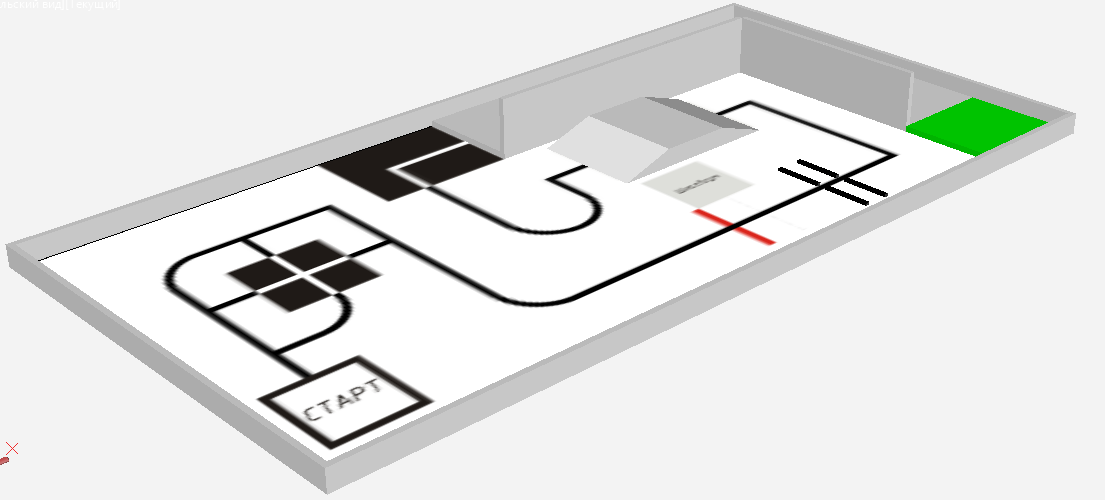 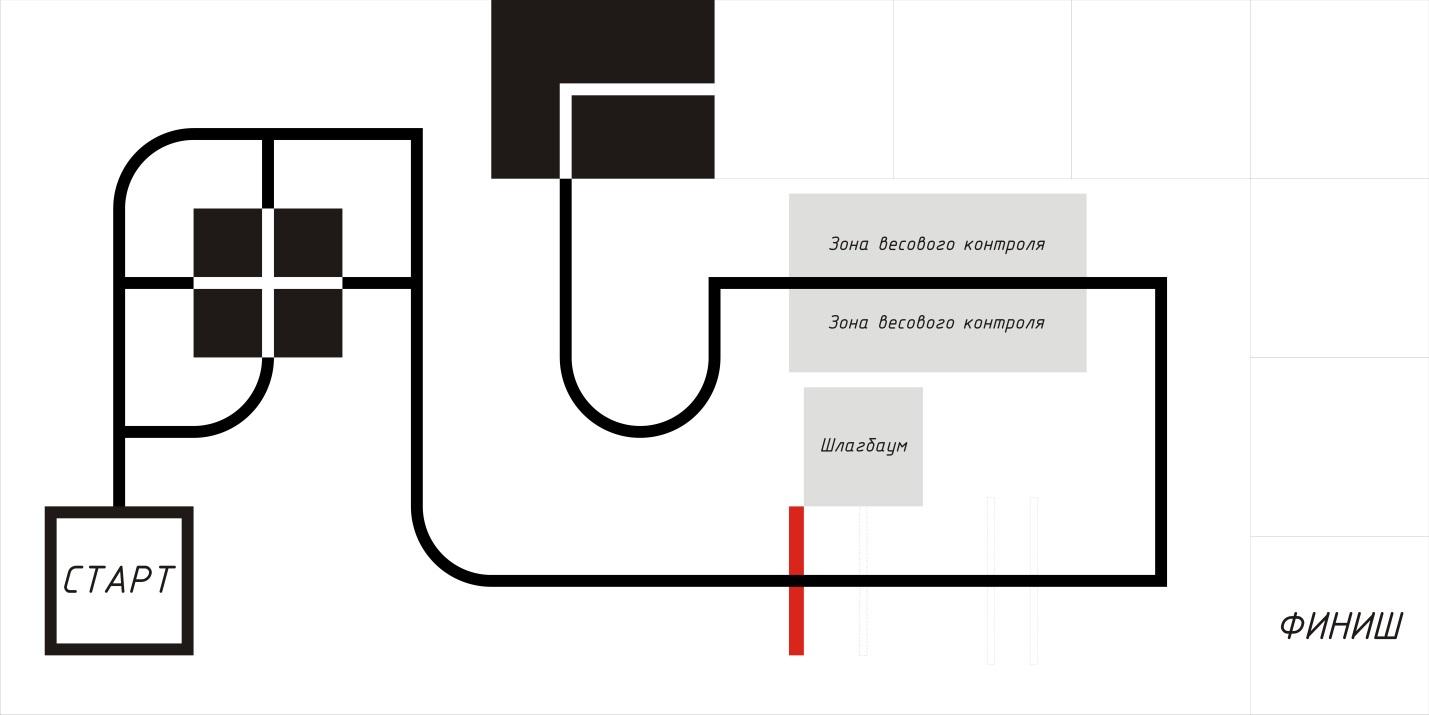  Поле второго этапа имеет размер 1200х2400 мм.На втором этапе младшей возрастной группе необходимо создать робота, способного проехать до потребителя по заданной траектории, при этом преодолевая препятствия:ШлагбаумЖелезнодорожные рельсыПерекрестокВесовой контрольЛабиринтМаксимальный размер робота: 250×250×250 мм.Продолжительность одной попытки на данном этапе составляет 2 минуты (120 секунд).Если во время попытки робот съезжает с траектории, т.е. оказывается всеми частями, соприкасающимися с поверхностью поля, по одну сторону от траектории, то прохождение этапа не засчитывается.Робот начинает движение из зоны старта (Базового лагеря). До начала попытки (сигнала судьи) никакая часть робота не должна выступать за пределы зоны старта.Стартовав, робот покидает базовый лагерь. Двигаясь по траектории (маршрут задаётся жеребьёвкой в день соревнования) робот прибывает к шлагбауму (железнодорожному переезду), перед которым необходимо остановиться. Робот должен преодолеть шлагбаум. Затем робот должен пересечь рельсы (Рельсы – балки LEGO с шипами 1х16, расположены поперек траектории, на боку, кнопками, направленными по ходу движения (по направлению от зоны старта). Балки прикреплены к поверхности поля)Робот преодолел шлагбаум, если активировал шлагбаум воздействием на датчик расстояния, встроенный в шлагбаум (это должно привести к переводу перекладины шлагбаума в вертикальное положение), проехал под перекладиной шлагбаума (шлагбаум опустится через 5 секунд начиная с того момента, как перекладина приняла вертикальное положение).Далее робот продолжает движение по траектории до «весового контроля» (горка).Перед съездом с горки робот должен остановиться на 5 секунд.Съехав с горки, робот продолжает двигаться по траектории до лабиринта, проехав который он оказывается на финишеПри прохождении лабиринта не допускается соприкосновения с его стенками (выравнивание должно быть организовано с помощью датчиков). Выравнивание механическим путём недопустимоКонструкции для поля II этапаСпецификацияОценивание прохождения II этапаКонтактная информация:МАУДО ДДТ г.БалтийскаБалтийск, ул. Московская, 18Сайт www.ddt-baltysk.ruТелефон 8 40145 3-04-57e-mail : tvmarsddt@mail.ruКоординатор Соревнований Петрушенко Ольга Владимировна 8-911-488-16-86Дополнительные сведения об условиях проведения СоревнованийЗаявка на участие в Соревнованиях является согласием на обработку персональных данных, а также согласием со всеми пунктами положения.По правилам пожарной безопасности запрещается выставлять пожароопасные предметы, в том числе пиротехнику, свечи, факелы, бенгальские огни, декорации, не соответствующие нормам пожарной безопасности.Во время Соревнований проводится видео и фотосъемка. Эти материалы могут быть использованы в средствах массовой информации и в глобальной сети Интернет.Этап сезонаКатегория участниковКвота на участиеРегиональный16-17 МАРТА 2016 ГОДАКоманды региона, подавшие заявки на участиеСогласуется с окружным оргкомитетом соревнованийВсероссийскийКоманды с высоким рейтингом по результатам предыдущего этапа40 командВозрастная группаСоставВозрастКатегория участниковмладшая1-3 человека7-12 летШкольникистаршая1-4 человека12-18 летШкольники, студенты колледжа 1-2 курса1 этапСтаршая группаТранспортировка заготовки и изготовление (обработка) детали на предприятии2 этапМладшая группаТранспортировка готового изделия конечному потреителю№КритерийОписаниеМакс. кол-во балловМакс. кол-во балловМакс. кол-во балловИдея и общее описание проектаИдея и общее описание проектаИдея и общее описание проектаИдея и общее описание проектаИдея и общее описание проектаИсследованиеБыло сделано комплексное исследование, и решения построены на основе этого исследования. Наличие истории вопроса и существующие способы решения проблемы, списка используемых источников1010Креативность решения и качество исполненияНасколько проявлена оригинальность и творческий подход? Как хорошо проект помогает решить проблему? Приносит ли проект пользу обществу в больших или малых масштабах?1010Описание процесса подготовки проектаНаличие цели, задач, плана работы, распределения обязанностей, поэтапного описания работы (дата, форма деятельности, возникшие трудности и пути их преодоления)55Общая блок-схема работы проектаОписание структуры, состава, назначения и свойств каждого модуля проекта. Его особенности и преимущества101010ИллюстративностьВсе описания сопровождаются уместными, понятными иллюстрациями, схемами, таблицами, фотографиями и т.п. для более эффективного представления информации101010Технологическая часть проектаТехнологическая часть проектаТехнологическая часть проектаТехнологическая часть проектаТехнологическая часть проектаТехнологическая часть проекта6КонструкцияПо отдельности каждого из основных механизмов сопровождается схемами, фотографиями, детали каких конструкторов использовались202020Эффективность механикиДается аргументированное описание эффективного использования деталей. Робот использует рациональный способ достижения своих целей и не выглядит излишне громоздким.555ЭстетикаРобот обладает привлекательным, эстетическим внешним видом.5557ПрограммированиеОписание программ работы каждого модуля и проекта в целом101010Привлечение экспертовПривлечение экспертовПривлечение экспертовПривлечение экспертовВзаимодействие с предприятиямиИнформация о предприятиях, с которыми было осуществлено взаимодействие (название, контактное лицо, контактные данные) – 1 баллОписание мероприятий при взаимодействии с предприятиями (когда, где, с кем, зачем, что в итоге) – 3 баллаСоглашение о совместной работе, спонсорский договор, реклама предприятия, наличие реальных заданий и степень их проработки, финансовые договоры на разработки – 6 баллов10Командная работаКомандная работаКомандная работаКомандная работаПредставление командыСписок участников команды, с указанием тренера и ассистентов. Наличие ФИО, места работы и учебы, контактные данные, фотографии, краткая информация о каждом участнике5Оценивание прохождения этапа. СитуацияКоличество балловКоличество балловПримечаниеСо склада взята заготовка другого цветаМинус 20Минус 20Модель механизма 1 станка3030Модель 1 станка совершила меньше условленного количества движенийМинус 5Минус 5За каждый несовершенное движениеМодель 1 станка совершила больше условленного количества движенийМинус 10Минус 10Вне зависимости от количества лишних движенийМодель механизма 2 станка3030Модель 2 станка не совершает поступательное движениеМинус 5Минус 5Рабочая часть 2 станка не коснулась заготовкиМинус 10Минус 10Рабочая часть 2 станка не вращается условленное количество времениМинус 5Минус 5Модель механизма 3 станка3030В модели 3 станка заготовка вращается менее 1 оборотаМинус 5Минус 5В модели 3 станка заготовка не вращается условленное количество времениМинус 5Минус 5Модель механизма 4 станка2020В модели 4 станка заготовка находится менее 2х секундМинус 10Минус 10Модель механизма 4 станка повторяет 1, 2 или 3 станокМинус 30Минус 30Модель механизма 4 станка совершает поступательное движение55Не зависимо от количества поступательных движений, дополнительно к вращательнымМодель механизма 4 станка совершает вращательное движение55Не зависимо от количества вращательных движений, дополнительно к поступательнымГотовая деталь не размещена на «складе» в зоне соответствующего номера ИЛИ размещена в зоне соответствующего номера, но не касается ее поверхностиМинус 20Минус 20Модель механизма транспортировки (манипулятор)3030Модель механизма транспортировки (конвейер, транспортёр)1515Модель механизма транспортировки (автопогрузчик)1515Заготовка коснулась поверхности поля этапаМинус 120Минус 120Участник сказал «СТОП»Попытка завершается, в протоколе фиксируется время прохождения 120 секундИТОГО (максимум без штрафных баллов)ИТОГО (максимум без штрафных баллов)150150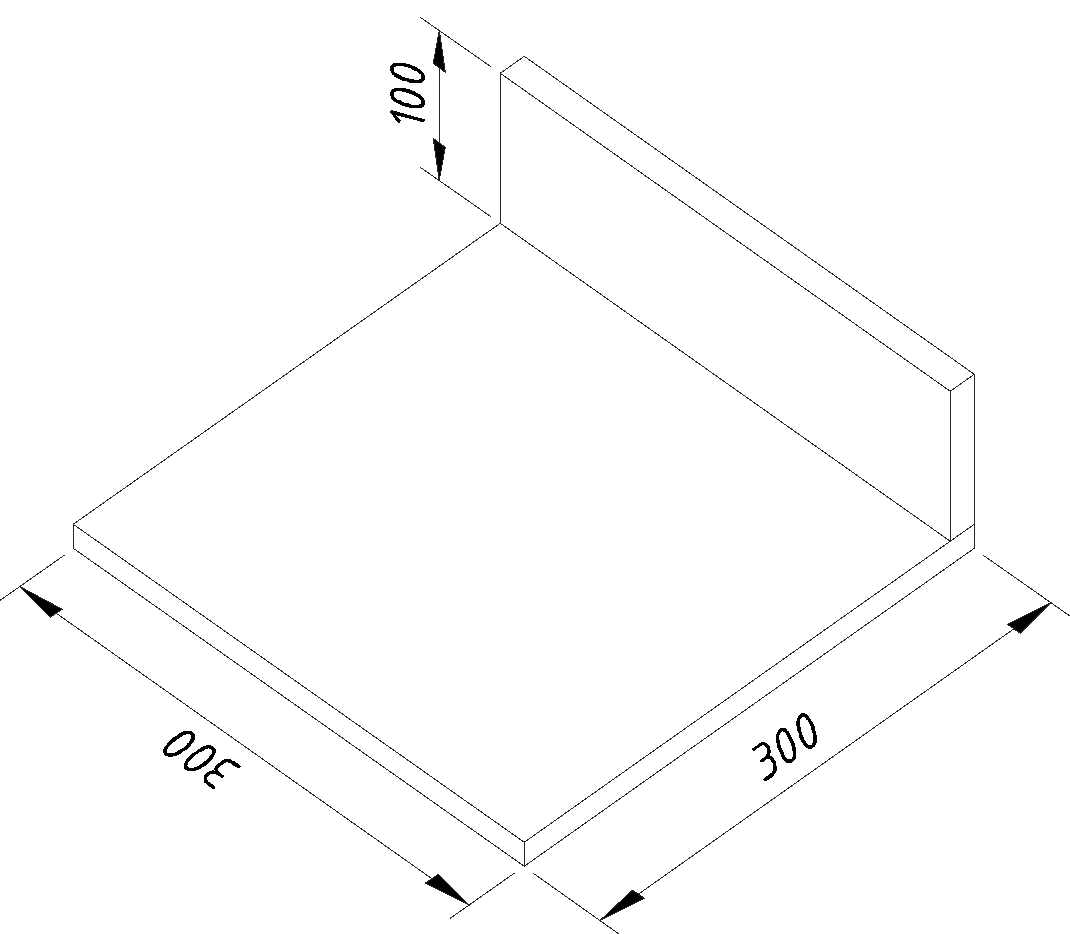 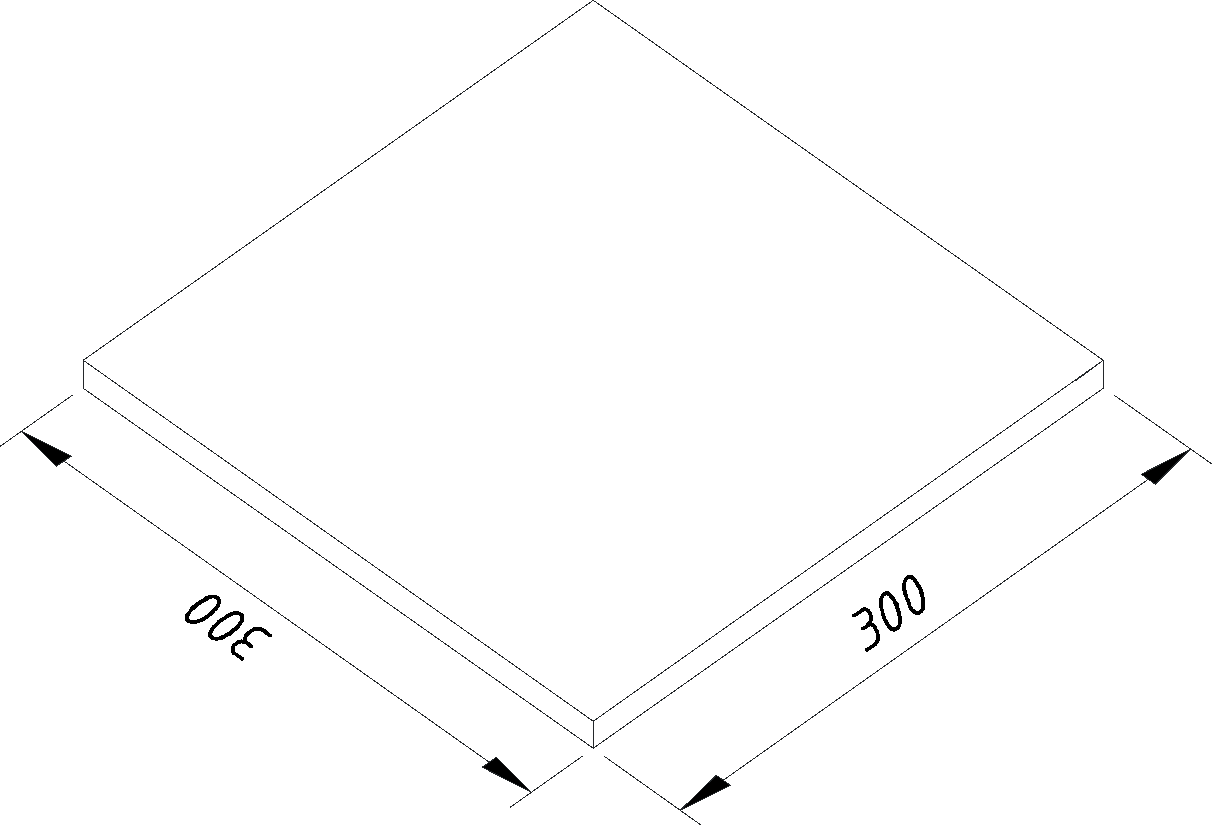 Секция со стенкойСекция без стенки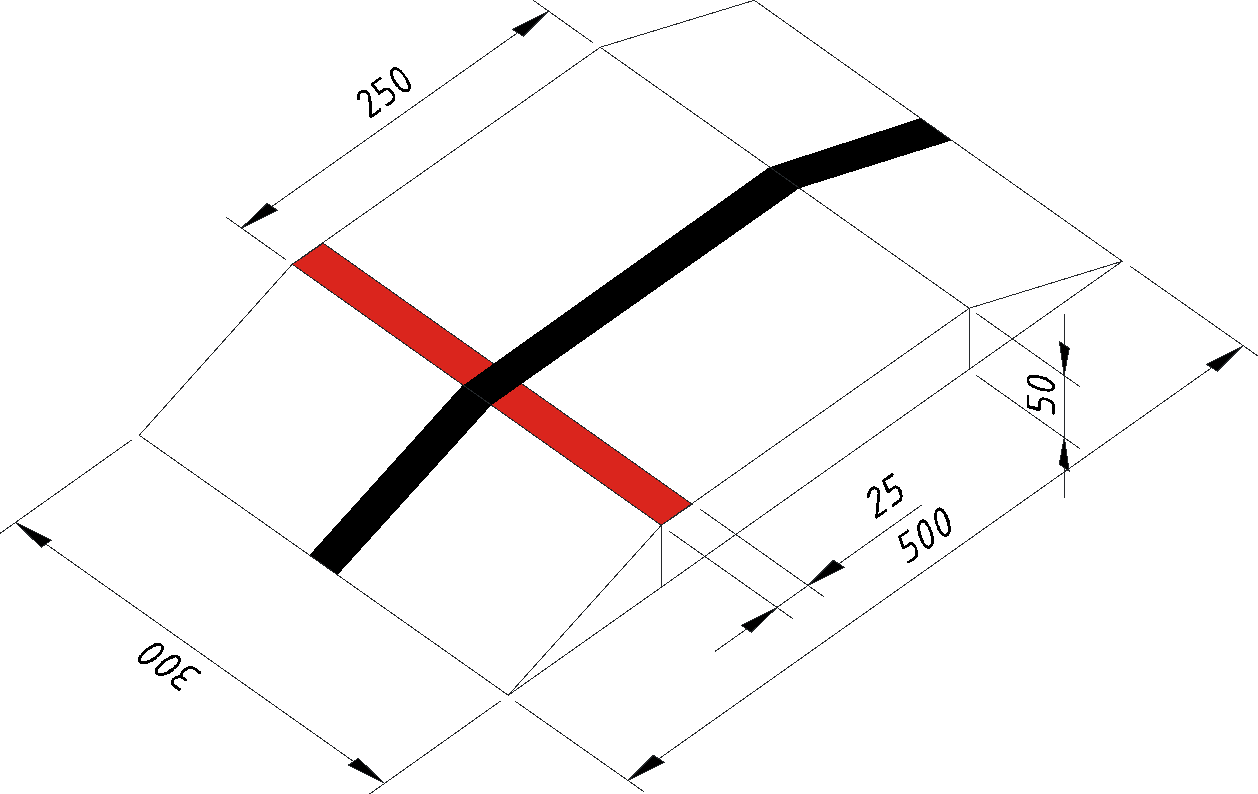 Весовой контрольВесовой контроль№НазваниеРазмер, ммМатериалЦветКол-во, шт1Секция со стенкой300×300×16 Высота стенки: 100ЛДСПБелый52Секция без стенки300×300×16ЛДСПБелый23Весовой контроль500×300×50ЛДСПБелый14Technic brick 37031X16, Ø4,9 (3703)Пластиксерый4Оценивание прохождения этапа СитуацияКол-во балловПримечаниеФальстартМинус 5Зарабатывает команда, стартовавшая раньше сигнала судьи. Назначается рестарт попытки для обеих командПрохождение траекторииПрохождение траекторииПрохождение траекторииПрохождение прямого угла5Прохождение перекрестка5Прохождение инверсного перекрестка10Робот проехал по другой траекторииМинус 10Робот преодолел шлагбаум10Робот коснулся шлагбаумаМинус 10Робот преодолел рельсы10Робот преодолел весовой контроль10Робот не остановился перед спуском на весовом контролеМинус 20Робот преодолел лабиринт5за каждую секцию (включая секцию финиш)Робот задевает стенку лабиринтаМинус 10за каждую секциюРобот съехал с траекторииМинус 120Участник сказал «СТОП»Попытка завершается, в протоколе фиксируется время прохождения 120 секунд